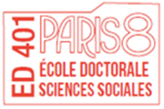 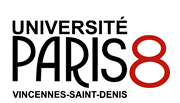 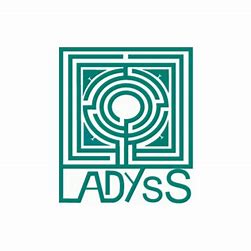 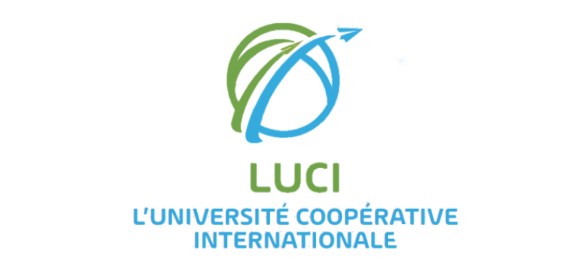 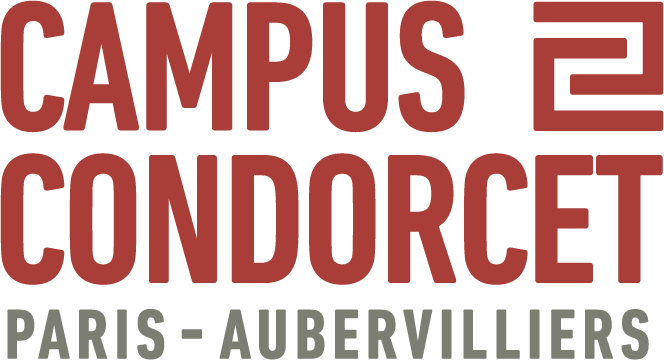 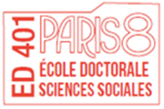 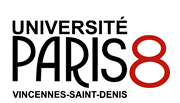 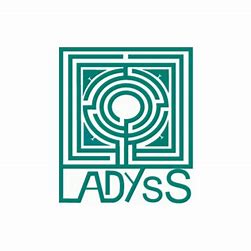 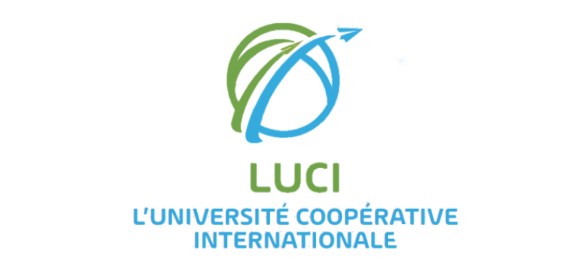 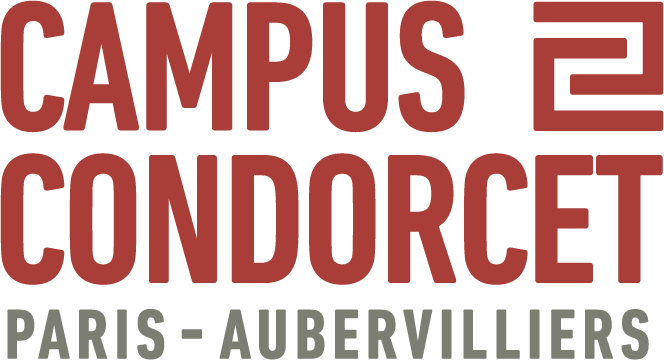 SEMINAIRE DOCTORAL 2022 – 2023THEORIES CRITIQUES, POST-CRITIQUES ET EPISTEMOLOGIES DU SUDJacqueline Descarpentries, UMR CNRS 7533 LADYSS PARIS 8Ecole Doctorale des sciences socialesUniversité de Paris 8-VincennesSAINT-DENIS93200UNIVERSITE COOPERATIVE INTERNATIONALECampus Condorcet14 rue des HumanitésBâtiment Pôle Nord, 2eme étageAUBERVILLIERS 93000(Métro Front Populaire) Le projet du séminaire doctoral de cette année 2022-2023 est de mettre à l’épreuve les expériences, les travaux, les lectures, les intuitions et les pratiques de recherches. En un mot : mettre le contenu de la thèse au travail dans le collectif et se mettre au travail du contenu théorique et méthodologique de la thèse par le collectif. Coorganisé par les doctorant.es du LADYSS P8, le séminaire doctoral est conçu comme une coopérative de recherche, d’échanges autour de l’évolution de la thèse, la présentation d’ouvrages, d’une mise en discussion d’un chapitre, d’un article en cours... Il inclut aussi la participation collective à des colloques internes ou externes ou des journées d’études coorganisées par les doctorant.es et les chercheur.es de l’équipe de recherche internationale de LUCI.Dans les séminaires doctoraux mensuels, des cercles d’intelligences collectives émergeront des exposés de la matinée, où nous approfondirons (en après-midi) les dernières publications sur les théories critiques, la critique des théories critiques, les Epistémologies du Sud, les fabriques de l’émancipation. Nous mettrons ainsi en discussion dans chaque champ de recherche des doctorant.es les leviers de la fabrique de l’émancipation post-abyssale en tissant de nouveaux liens entre  la critique,  la critique de la critique et les dispositifs pluriels de prévention émancipateurs dans le champ de la santé monde.DATELIEUTITRE DE L’INTERVENTION / ACTIVITEINTERVENANTSVendredi 02 septembre 2022Campus CondorcetSéminaire de rentrée du LADYSS P8 à l’Université de Paris 8 puis séminaire de rentrée LUCI à PARIS 8Jacqueline DescarpentriesMardi 18 et Mercredi 19 octobre 2022MSH Paris NordColloque de l’URM CNRS 7533 LADYSS « La puissance de l’ordinaire » Invitation pour tous les doctorant.eshttps://calenda.org/1015534Mercredi 26 octobre 202210 h à 12 h Initiation au logiciel NVivo : Introduction à l’usage du logiciel (à distance) Gissel MAIDANAMardi 15 Novembre 202210 h à 13 h 14 h 30 à 17 h 30 LUCI Campus CondorcetSéminaire doctoral : Approche méthodologique du corps décrit, vécu et vivant (matin) Conférence : Essai épistémologique de la santé dans les territoires sains et durables (après-midi) Vilma BouratroffGuilherme NETTO de la Fondation Oswaldo Cruz de Rio de Janeiro (Brésil) Vendredi 16 décembre 202210 h à 17 hLocaux de LUCI au Campus CondorcetMéthodologie du sac à dos : entre savoir et pouvoir d’émancipation des joueursRepas de fin d’année.Elise BOURDINJeudi 19 janvier 2023 10 h à 17 hLocaux de LUCI au Campus CondorcetPrésentation du livre « La Fabrique de l’émancipation » de Bruno Frère et Jean-Louis Laville.Cercle d’intelligence collective sur l’émancipation dans chaque projet de thèseJean- louis LAVILLE Discutant : Marie Laure DENEFFE21/22/23 Février 2023UCAD DakarColloque Ecologie, santé et société en Afrique organisé par l’IRL CNRS Environnement, Santé et Société de Dakar Jacqueline DESCARPENTRIESJoao NUNES, Tiago MARQUESBabacar DIOUF ; Farba DIOUFMercredi 8 mars 2023Campus CondorcetJournée d’étude : Droits, territoires colonisés et patriarcatsMonica CARDILLO (Université de Limoges) Mercredi 8 mars 2023Maison de la recherche Université de Paris 8Journée d’étude :  Clinique émancipatoire et savoirs écologiques de santé des femmesSignature de la convention entre l’Université de Paris 8 et la Maison des Femmes de Saint-Denis.Valérie THOMAS : Maison des Femmes de Saint-DenisElodie ROS : Coopérative de santé de la Zac de Mbao  (Dakar)Vendredi 24 Mars 2023 9 h 30 à 17 h 30Campus CondorcetLUCIJournée d’étude organisée par les doctorant.es : La généalogie chez Foucault et le tournant ontologique : vers une onto-généalogie ? Le cas de l’enfant symptôme de l’Aide Sociale à l’ Enfance.Discussions autour des travaux des doctorants.Maxime DAUPHIN et Tiago MARQUES(CES de Coimbra- Portugal)Avril 2023 (date à préciser)Campus CondorcetJournée d’étude organisée par les doctorant.es Luttes sociales et environnementales : contributions des femmes autochtones à la santé collective  Sofia CEVALLOS VIVARAndréa KINTANAGissel MAIDANADiscutant : Joao NUNESCES de Coimbra-Portugal)Lundi 2 au vendredi 6 mai 2023 Forum Mondial de l’Economie sociale et solidaire DAKARForum Mondial de l’Economie l’économie sociale et solidaire à Dakar. Présentation de la coopérative de santé dans la Zac de Mbao à DakarElodie ROS et l’équipe du Point Santé de la Zac de Mbao DakarJeudi 25 mai et Vendredi 26 mai 2023Rassemblement du réseau international et européen des Epistémologies du Sud au CES de Coimbra, Université de Coimbra (Portugal) Jacqueline DESCARPENTRIESLundi 3 au 7 juillet 2023Université de SévilleEcole d’été de LUCI : Queer critique, transitude et patriarcats : enjeux épistémiques et sociétauxCo organisée par l’Université de Séville, le Collège de France, le CES de Coimbra et par Le LADYSS P8Octobre 2023(Dates à préciser)Amrita University (Dehli, Inde)Université d’Automne : Médecine intégrative et justice cognitiveCo organisée par l’Amrita University, le CES de Coimbra, et Indal Global Law School (Dehli) par le LADYSS P8